FOR  #221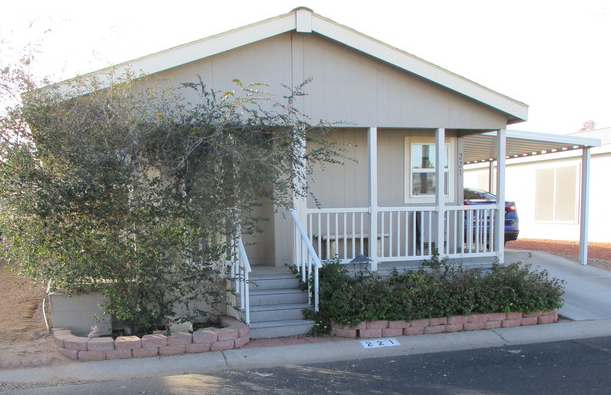 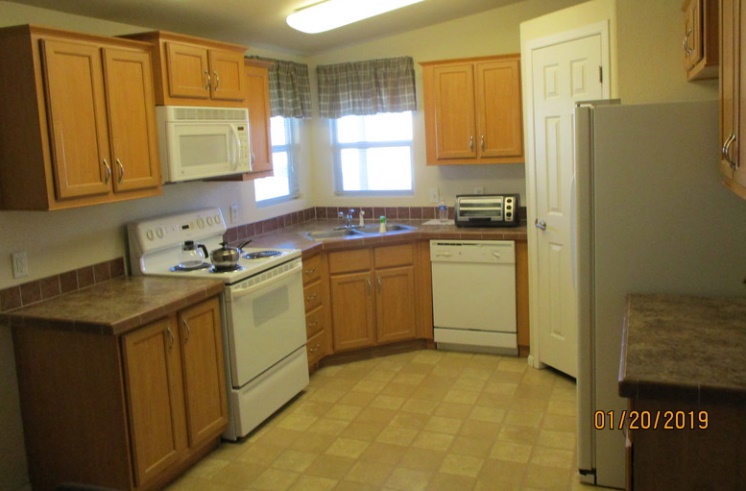 Contempo Tempe2609 W. Southern Ave.$64,900 with or without furniture3 Beds, 2 Baths 2006 Clayton1,250 sq. ft.24' X 56' includes front porchCarport with ramped drivewayCement Board SidingTape & Texture ThroughoutVaulted CeilingsDual Pane WindowsAll Electric/Heat/ACAll Appliances StayLarge Kitchen PantryNo Homes BehindPet Friendly55+ Close to Freeways and AirportCall Chuck Berg 602-454-6717 | 480-682-7299 cell